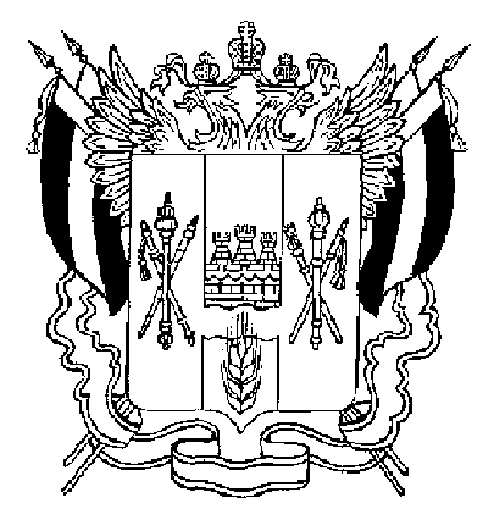 АДМИНИСТРАЦИЯ ВЕСЁЛОВСКОГО СЕЛЬСКОГО ПОСЕЛЕНИЯВЕСЁЛОВСКОГО РАЙОНА РОСТОВСКОЙ ОБЛАСТИ_____________________________________________________________________________ПОСТАНОВЛЕНИЕ25 июля 2022 года                        № 191                                         п. ВеселыйОб утверждении отчета об исполнении плана реализации муниципальной программыВеселовского сельского поселения«Энергоэффективность и развитие энергетики»» за 1 полугодие 2022 года                В соответствии с постановлением Администрации Весёловского сельского поселения от 08.02.2018 года № 29 «Об утверждении порядка разработки, реализации и оценке эффективности муниципальных программ Веселовского сельского поселения», руководствуясь Уставом Веселовского сельского поселения, администрация Веселовского сельского поселения постановляет:        1. Утвердить отчет об исполнении плана реализации муниципальной  программы Веселовского сельского поселения «Энергоэффективность  и развитие энергетики» за 1 полугодие 2022 года, утвержденного распоряжением Администрации Веселовского сельского поселения от 27.12.2021 № 67 «Об утверждении плана реализации муниципальной программы Веселовского сельского поселения «Энергоэффективность и развитие энергетики» на 2022 год» согласно приложению к настоящему постановлению.2. Постановление вступает в силу с момента обнародования.3. Контроль за выполнением постановления возлагаю на себя.Глава АдминистрацииВеселовского сельского поселения                                          К.А.Федорченко                                                                                                              Приложение к постановлению Администрации Веселовского сельского поселения от 25.07.2022г. № 191 Отчет об исполнении плана  реализации муниципальной программы «Об утверждении плана реализации муниципальной программы Веселовского сельского поселения «Энергоэффективность  и развитие энергетики» за 1 полугодие 2022 г.№ п/пНаименование основного мероприятия, контрольного события программыОтветственный 
 исполнитель  
  (заместитель руководителя ОИВ/ФИО)Результат реализации мероприятия (краткое описание)Фактическая дата начала   
реализации 
мероприятияФактическая дата окончания реализации  
мероприятия, наступления  
контрольного событияРасходы бюджета на реализацию муниципальной      
программы, тыс. руб.Расходы бюджета на реализацию муниципальной      
программы, тыс. руб.Заключено   
контрактов на отчетную дату, тыс. руб.   
<1>№ п/пНаименование основного мероприятия, контрольного события программыОтветственный 
 исполнитель  
  (заместитель руководителя ОИВ/ФИО)Результат реализации мероприятия (краткое описание)Фактическая дата начала   
реализации 
мероприятияФактическая дата окончания реализации  
мероприятия, наступления  
контрольного событияПредусмотрено муниципальной программойфакт на отчетную дату <1>Заключено   
контрактов на отчетную дату, тыс. руб.   
<1>122345678Муниципальная программа «Энергоэффективность и развитие энергетики»Муниципальная программа «Энергоэффективность и развитие энергетики»Муниципальная программа «Энергоэффективность и развитие энергетики»Муниципальная программа «Энергоэффективность и развитие энергетики»Муниципальная программа «Энергоэффективность и развитие энергетики»Муниципальная программа «Энергоэффективность и развитие энергетики»Муниципальная программа «Энергоэффективность и развитие энергетики»Муниципальная программа «Энергоэффективность и развитие энергетики»Муниципальная программа «Энергоэффективность и развитие энергетики»1Подпрограмма 1 .  «Энергосбережение и повышение энергетической эффективности Веселовского сельского поселения»Подпрограмма 1 .  «Энергосбережение и повышение энергетической эффективности Веселовского сельского поселения»Подпрограмма 1 .  «Энергосбережение и повышение энергетической эффективности Веселовского сельского поселения»Подпрограмма 1 .  «Энергосбережение и повышение энергетической эффективности Веселовского сельского поселения»Подпрограмма 1 .  «Энергосбережение и повышение энергетической эффективности Веселовского сельского поселения»Подпрограмма 1 .  «Энергосбережение и повышение энергетической эффективности Веселовского сельского поселения»Подпрограмма 1 .  «Энергосбережение и повышение энергетической эффективности Веселовского сельского поселения»Подпрограмма 1 .  «Энергосбережение и повышение энергетической эффективности Веселовского сельского поселения»1.1    .Расходы на мероприятия по информационной поддержке и пропаганде энергосбережения и повышения энергетической эффективности на территории Веселовского сельского поселенияНачальник сектора строительства, ЖКХ, земельных и имущественных отношений В.И.Вертепа01.01.202230.06.20220,00,00,01.2   Расходы на приобретение энергосберегающих лампНачальник сектора строительства, ЖКХ, земельных и имущественных отношенийВ.И.ВертепаЭкономия средств на платежи за электроэнергию01.01.202230.06.202258,90,00,0